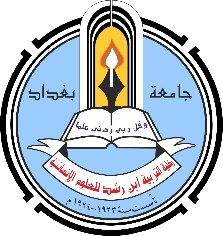 إستمارة السيرة الذاتيةأولاʺ : معلومات التحصيل العلمي ثانياʺ : الدوراتثالثاً : الأبحاث العلميةرابعاʺ: الوظائف التي مارسهاخامساʺ: الجهود التدريسية سادساʺ: النشاطات الآخرى سابعاʺ: الإشراف على الدراسات العليا وغيرها ....جامعة بغداد -  كلية التربية ابن رشد للعلوم الإنسانية / قسم علوم القران والتربية الاسلاميةالاسم الرباعيهيفاء محمد عبد نصيفالتحصيل العلمي  دكتوراهدكتوراهالمرتبة العلميةاستاذ مساعدالاختصاص العامالفقه واصولهالفقه واصولهالاختصاص الدقيق / المسار البحثي الفقه الاسلاميالشهادات الجامعيةالشهادات الجامعيةالشهادات الجامعيةالشهادات الجامعيةالشهادات الجامعيةالبكلوريوسالبكلوريوسالبكلوريوسالبكلوريوسالبكلوريوسالجامعةالكليةالقسم        القسم        السنةبغدادالعلوم الاسلاميةالشريعةالشريعة١٩٩٧_١٩٩٨الماجستيرالماجستيرالماجستيرالماجستيرالماجستيرالجامعةالكليةالقسم  القسم  السنةبغدادالعلوم الاسلاميةالشريعةالشريعة٢٠٠٠_٢٠٠١عنوان الرسالة باللغة العربية١_ السنن والنوافل من كتاب غنية المتملي شرح منية المصلي لابراهيم الحلبي (دراسة وتحقيق)٢_مايكره فعله في الصلاة ومالايكره من كتاب غنية المتملي شرح منية المصلي لابراهيم الحلبي (دراسة وتحقيق) ١_ السنن والنوافل من كتاب غنية المتملي شرح منية المصلي لابراهيم الحلبي (دراسة وتحقيق)٢_مايكره فعله في الصلاة ومالايكره من كتاب غنية المتملي شرح منية المصلي لابراهيم الحلبي (دراسة وتحقيق) ١_ السنن والنوافل من كتاب غنية المتملي شرح منية المصلي لابراهيم الحلبي (دراسة وتحقيق)٢_مايكره فعله في الصلاة ومالايكره من كتاب غنية المتملي شرح منية المصلي لابراهيم الحلبي (دراسة وتحقيق) ١_ السنن والنوافل من كتاب غنية المتملي شرح منية المصلي لابراهيم الحلبي (دراسة وتحقيق)٢_مايكره فعله في الصلاة ومالايكره من كتاب غنية المتملي شرح منية المصلي لابراهيم الحلبي (دراسة وتحقيق) الدكتوراهالدكتوراهالدكتوراهالدكتوراهالدكتوراهالجامعةالكليةالقسم  القسم  السنةبغدادالعلوم الاسلاميةالشريعةالشريعة٢٠٠٦عنوان الأطروحة باللغة العربيةكتاب النكاح من  كتاب خلاصة الفتاوى(دراسة وتحقيق)كتاب النكاح من  كتاب خلاصة الفتاوى(دراسة وتحقيق)كتاب النكاح من  كتاب خلاصة الفتاوى(دراسة وتحقيق)كتاب النكاح من  كتاب خلاصة الفتاوى(دراسة وتحقيق)الدورةتاريخهادورة اللغة العربية٢٠١٠دورة طراىق التدريس٢٠١٠دورة الحاسوب٢٠١٧_٢٠١٩دورة اللغة الانكليزية٢٠١٧دورة اللغة الكردية٢٠١٨دورة اعداد المحكمين الدوليين٢٠١٩_٢٠٢٠دورة تطوير مهارات الاكاديميين٢٠١٩دورة احكام التجويد٢٠١٩_٢٠٢٠وغيرها كثيرتعنوان النتاج1الاحكام الفقهية المتعلقة بعبادات المعوقين٢احكام الاحوال الشخصية الخاصة بالمعوقين في الفقه الاساامي٣حقوق المتهم في الفقه الاسلامي والقانون العراقي٤احكام فقهية متفرقة خاصة بالمعوقين٥مصادرة اموال الحكام والمسؤولين الفاسدين في الفقه الاسلامي٦حقوق الاطفال ذوي الاعاقة في الفقه الاسلامي والقانون العراقي٧ الاستراتيجية الشرعية لمعالجة ظاهرة التشرد٨وسائل الاثبات الجنائية في الفقه الاسلامي والقانون العراقي٩استمطار السحب وفق المنظور الشرعي١٠الخلاف المذهبي في ضوء مفهوم التكفير١١رعاية المسنين في التشريع الاسلامي١٢اختلاف المذاهب الفقهية وضرورة الوحدة بين النظرية والتطبيق١٣العمل التطوعي واثره في بناء القيم الاخلاقية١٤المعطيات التربوية والفكرية والاصلاحية المستقاة من ثورة الامام الحسين عليه السلام١٥الاستراتيجية الشرعية لمحاربة ظاهرة التطرف الديني١٦القواعد الفقهية الجامعة لاحكام البيئة١٧الاراء الفقهية للامام الهندواني في مسائل الجنايات (جمع ودراسة)١٨الاختيارات الفقهية لابي الوليد الباجي في كتابه المنتقى١٩المسائل المتفق عليها بين الامامية والمذاهب الاخرى في احكام النكاح٢٠المساىل الفقهية المختلف فيها بين الامامية والمذاهب الاخرى في احكام الطلاق٢١المعالجات الحضارية للمشاكل الاقتصادية عند سيد قطب ومحمد حسين فضل الله٢٢الصفات الكمالية عند مفسري الامامية٢٣اثر الصيغة في صحة العقود والايقاعات في الفقه الاسلامي٢٤العيوب في صحة العقد الالكتروني٢٥القضاء والقدر والبداء عند مفسري الامامية٢٦تعدد الزوجات واثره في معالجة مشاكل اليتمالتعرب بعد الهجرة في النصوص الشرعية27الأساليب الوقائية في مواجهة الأوبئة في ضوء النصوص الشرعية28المعالجات الحضارية للمشاكل الاقتصادية عند سيد قطب ومحمد حسين فضل الله29كتاب (ذوو الاحتياجات الخاصة) بين الحقوق والاحكام في الفقه الإسلامي والقانون العراقي30كتاب (محاضرات في احكام العبادات)31كتاب(احكام النكاح في الفقه الإسلامي عند المذاهب الخمسة)32كتاب (الجرائم الالكترونية –الابتزاز والتسول والتشهير والتنمر – في الفقه الإسلامي والقانون العراقي)33تعنوان الوظيفةجهة العملفترة العمل / من - الىمدرسجامعة تكريت/كلية التربية للبنات٣/١٠/٢٠٠٧ الى٣/٢/٢٠٠٨مدرسجامعة بغداد/كلية التربية ابن رشد٣/٢/٢٠٠٨ ولحد الانمقرر دراسات علياجامعة بغداد/كلية التربية ابن رشد18/8/2021ولحد الانتتأسم المادة الدراسيةأسم المادة الدراسيةالمرحلةالجامعة / الكلية / القسمالجامعة / الكلية / القسم١١فقه الجناياتفقه الجناياتالرابعةتكريت /كلية التربية للبنات/قسم علوم القرانتكريت /كلية التربية للبنات/قسم علوم القران٢٢فقه الاحوال الشخصيةفقه الاحوال الشخصيةالثانيةتكريت/كلية التربية للبنات/قسم علوم القرانتكريت/كلية التربية للبنات/قسم علوم القران٣٣حقوق الانسان والديمقراطيةحقوق الانسان والديمقراطيةالاولىتكريت /كلية التربية للبنات/قسم علوم القرانتكريت /كلية التربية للبنات/قسم علوم القران٤٤فقه الجناياتفقه الجناياتالرابعةبغداد/كلية التربية ابن رشد /قسم علوم القرانبغداد/كلية التربية ابن رشد /قسم علوم القران٥٥فقه العباداتفقه العبادات الاولىبغداد /كلية التربية ابن رشد /قسم علوم القرانبغداد /كلية التربية ابن رشد /قسم علوم القران٦٦اصول الفقهاصول الفقهالثالثةبغداد/كلية التربية ابن رشد/قسم علوم القرانبغداد/كلية التربية ابن رشد/قسم علوم القران٧٧فقه الاحوال الشخصيةفقه الاحوال الشخصيةالثانيةبغداد/كلية التربية ابن رشد/قسم علوم القرانبغداد/كلية التربية ابن رشد/قسم علوم القران٨٨مناهج المحدثينمناهج المحدثيندكتوراهبغداد/كلية التربية ابن رشد قسم علوم القرانبغداد/كلية التربية ابن رشد قسم علوم القران٩٩نقد الحديث النبوينقد الحديث النبويماجستيربغداد/تربية ابن رشد /علوم القران بغداد/تربية ابن رشد /علوم القران ١٠١٠دراسات فقهية معاصرةدراسات فقهية معاصرةماجستيربغداد/تربية ابن رشد/قسم علوم القرانبغداد/تربية ابن رشد/قسم علوم القران١١١١المدخل لدراسة الفقهالمدخل لدراسة الفقهالاولىبغداد/كلية التربية ابن رشد/قسم علوم القرانبغداد/كلية التربية ابن رشد/قسم علوم القران12دراسات قرانية معاصرةدراسات قرانية معاصرةماجستيرماجستيرماجستيربغداد/كلية التربية ابن رشد/قسم علوم القرانتعنوان النشاطالعددعضوية اللجان                                       155153315المؤتمرات٤٠ تقريباالندوات50 تقريباالورش50 تقريباالنشاطات الإجتماعية١٠ او اكثر تقريباالحلقات الدراسية (حلقات السمنار وحلقات علمية)١٠ تقريباتأسم الطالبأسم الطالبأسم الطالبعنوان الرسالة / الأطروحةعنوان الرسالة / الأطروحةالدرجة العلمية و تاريخهاالدرجة العلمية و تاريخهاالدرجة العلمية و تاريخهامحمد خليل  ابراهيممحمد خليل  ابراهيممحمد خليل  ابراهيمالمتفق والمختلف في احكام الزواج والطلاق  بين المذاهب الاسلامية دراسة فقهية مقارنةالمتفق والمختلف في احكام الزواج والطلاق  بين المذاهب الاسلامية دراسة فقهية مقارنةدكتوراه ٢٠١٤_٢٠١٥دكتوراه ٢٠١٤_٢٠١٥دكتوراه ٢٠١٤_٢٠١٥كاظم حسن جاسمكاظم حسن جاسمكاظم حسن جاسمالصيغة اللفظية  واثرها في صحة العقود والايقاعاتالصيغة اللفظية  واثرها في صحة العقود والايقاعاتدكتوراه/٢٠١٣_٢٠١٤دكتوراه/٢٠١٣_٢٠١٤دكتوراه/٢٠١٣_٢٠١٤محمد عيدان محمدمحمد عيدان محمدمحمد عيدان محمدالعقيدة الاسلامية عند مفسري الاماميةالعقيدة الاسلامية عند مفسري الاماميةدكتوراه/٢٠١٣_٢٠١٤دكتوراه/٢٠١٣_٢٠١٤دكتوراه/٢٠١٣_٢٠١٤هدى خالد حياويهدى خالد حياويهدى خالد حياويالرؤى الاجتماعية عند سيد قطب ومحمد حسين فضل الله (دراسة موازنة)الرؤى الاجتماعية عند سيد قطب ومحمد حسين فضل الله (دراسة موازنة)ماجستير /٢٠١٦_٢٠١٧ماجستير /٢٠١٦_٢٠١٧ماجستير /٢٠١٦_٢٠١٧علي عواد دويجعلي عواد دويجعلي عواد دويجمشاكل اليتم  والوساىل الشرعية تحجيمها (محمد حسين فضل الله انموذجا )مشاكل اليتم  والوساىل الشرعية تحجيمها (محمد حسين فضل الله انموذجا )٢٠١٧ماجستير_٢٠١٨٢٠١٧ماجستير_٢٠١٨٢٠١٧ماجستير_٢٠١٨عذاب محسن حسينعذاب محسن حسينعذاب محسن حسينمرويت الصادقين عليهما السلام  في كتاب ربيع الابرار ونصوص الاخبار للزمخشري  دراسة تحليليةمرويت الصادقين عليهما السلام  في كتاب ربيع الابرار ونصوص الاخبار للزمخشري  دراسة تحليلية٢٠١٨_٢٠١٩٢٠١٨_٢٠١٩٢٠١٨_٢٠١٩افراح نعمة حسينالتعرب بعد الهجرة في النصوص الشرعيةالتعرب بعد الهجرة في النصوص الشرعيةالتعرب بعد الهجرة في النصوص الشرعية2019-20202019-20202019-2020سها عبدالعاليسها عبدالعاليسها عبدالعاليالأساليب الوقائية في مواجهة الأوبئة في ضوء النصوص الشرعيةالأساليب الوقائية في مواجهة الأوبئة في ضوء النصوص الشرعيةالأساليب الوقائية في مواجهة الأوبئة في ضوء النصوص الشرعية2019-20202019-2020